Задания по ПДД для __________классовОтветь на вопросы.Как звали самого первого на Земле пешехода?* При каком русском царе впервые стали устанавливаться верстовые столбы? ________________________________________________________________* Как называется подземное сооружение для движения автомобильного транспорта?  ________________________________________________________________* По тротуару ходят или ездят?  ________________________________________________________________* Что делает красный человечек светофора: стоит или идёт? ________________________________________________________________* Регулировщик поднял жезл (руку) вверх. Какому сигналу светофора соответствует этот жест? ________________________________________________________________* Как водитель автомобиля должен указать левый поворот в случае неисправности световых указателей?  ________________________________________________________________* Как расшифровывается аббревиатура МКАД? ________________________________________________________________* В Москве установлен памятник начинающему водителю в виде чайника. Так ли это?________________________________________________________________Необходимо расшифровать  (подписать) все знаки и подписать (цифрой), к какой группе они относятся.Запрещающие - 1Предупреждающие - 2Указательные - 3Предписывающие - 4 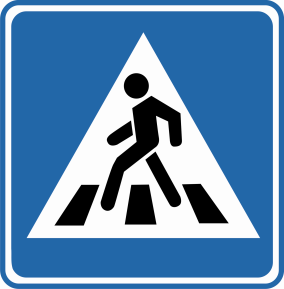 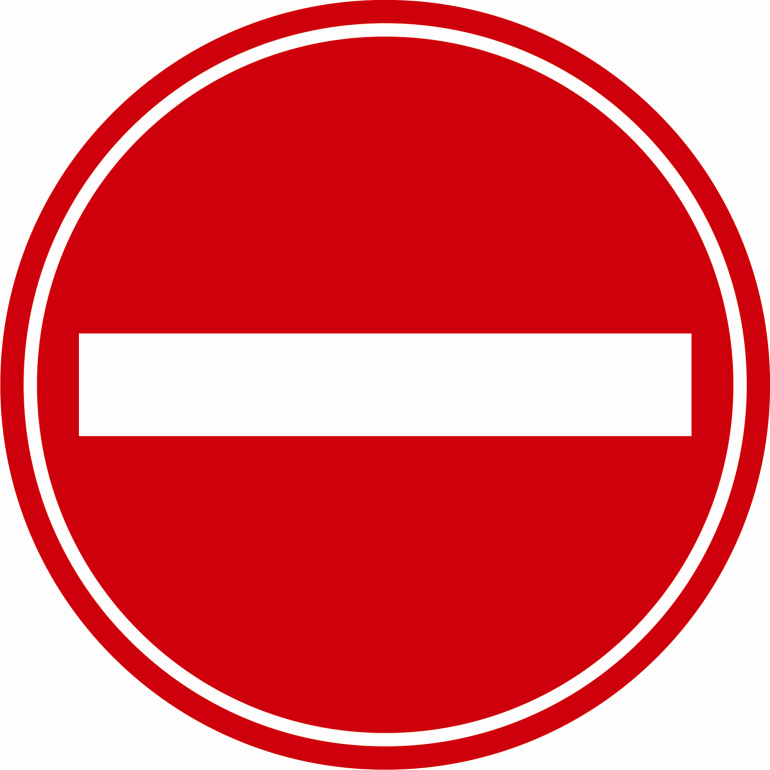 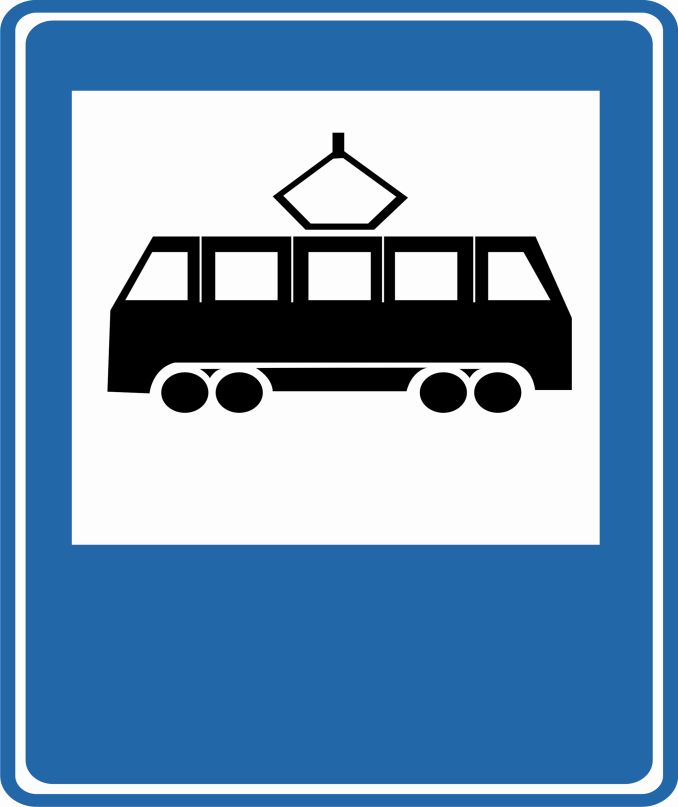 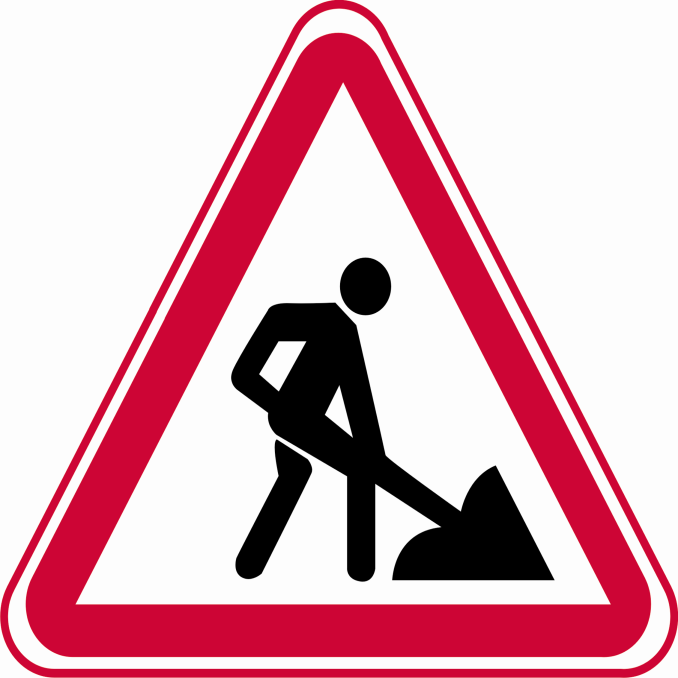 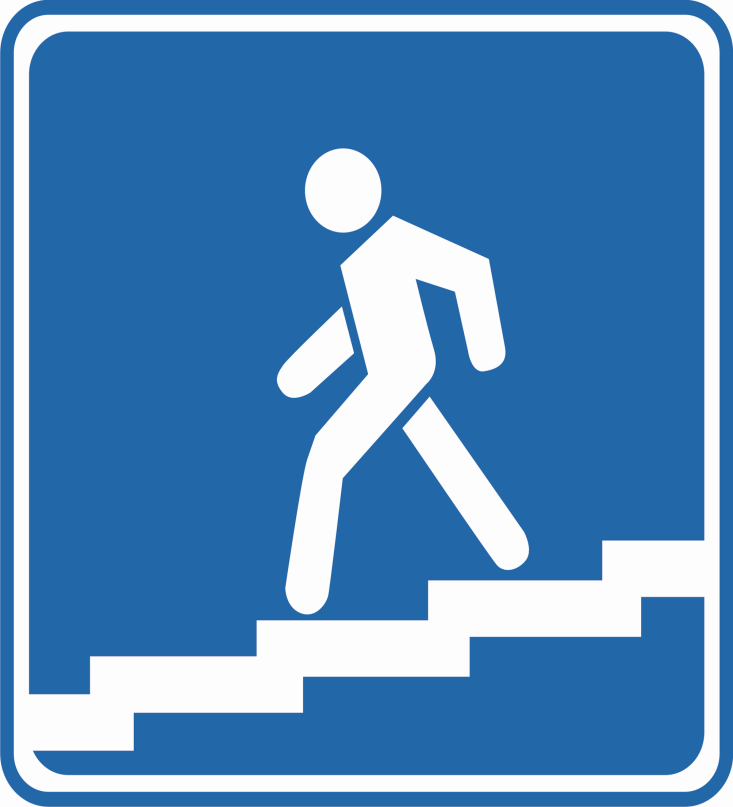 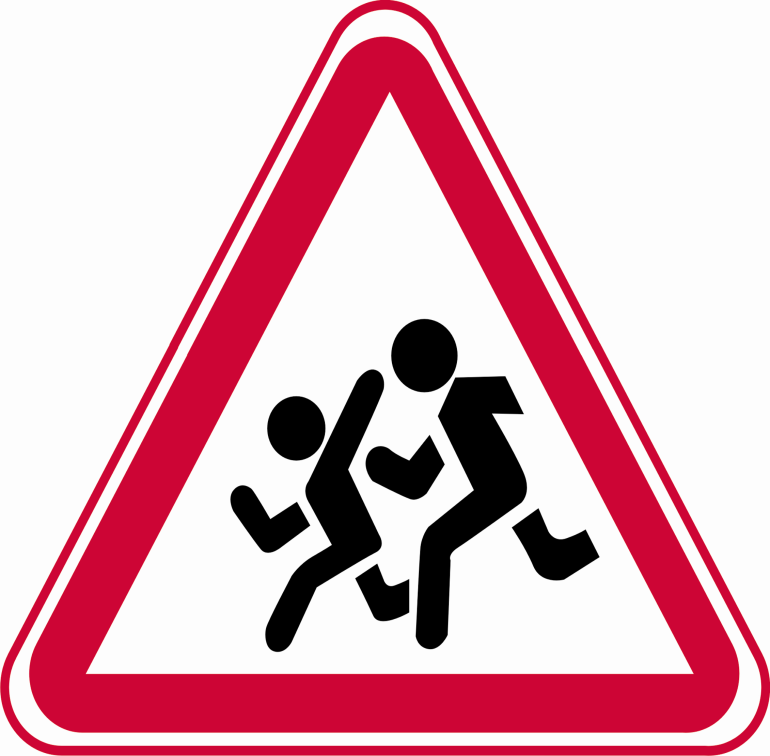 Какой знак лишний, зачеркни.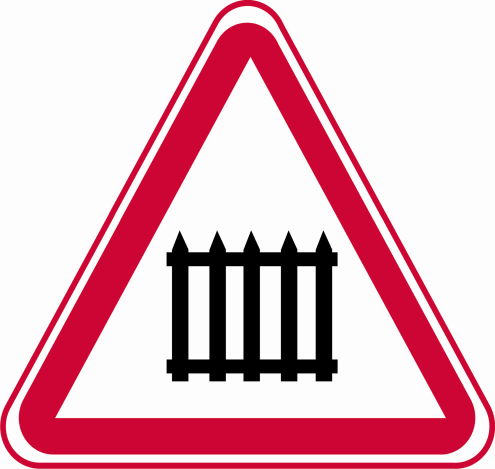 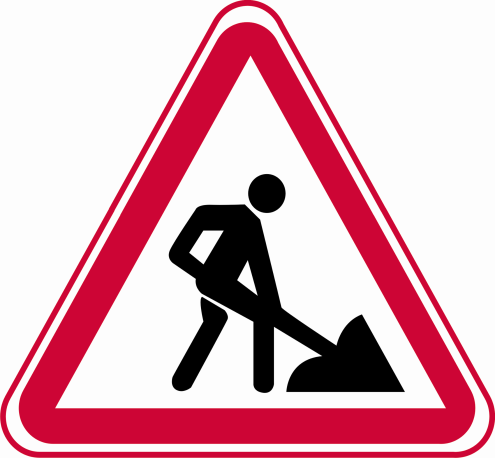 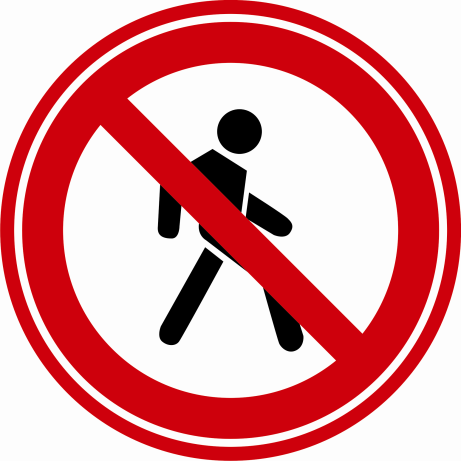 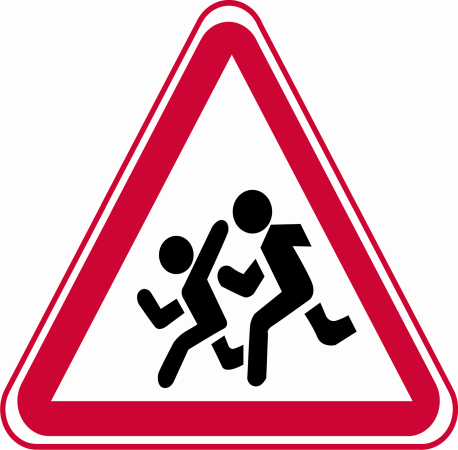 Выбери правильный ответ.* Как расшифровываются буквы ДД в аббревиатуре ГИБДД? А. Дрянные дороги.                             В. Дальние дороги.Б. Дорожное движение.                     Г. Дуй дальше. * Как называется полосатое орудие труда инспектора ГАИ?А. Жезл.                                               В. Скипетр. Б. Дубинка.                                           Г. Указка. * Как в широких народных кругах называется размеченный пешеходный переход? А. «Тельняшка».                                   В. «Тигр».Б. «Зебра».                                           Г. «Стоп-машина». * Как называют малозаметные неровности на дороге для снижения скорости автомобиля у пешеходных переходов? А. Полоса препятствий.                      В. Слепой постовой.Б. Лежачий полицейский.                Г. Безработный инспектор.* С какого возраста разрешается ездить на велосипеде по проезжей части? А. С 12 лет.                                              В. С 16 лет.Б. С 14 лет.                                             Г. С 18 лет. * Какое из этих транспортных средств следует обходить спереди? А. Автобус.                                               В. Троллейбус.Б. Трамвай.                                             Г. Такси. * Как называется затор транспорта на перекрёстках крупных городов? А. Затычка.                                               В. Заглушка.Б. Пробка.                                                Г. Крышка. * Как называется устройство автомобиля, которым должен быть пристёгнут водитель и пассажир?А. Ремень безопасности.                       В. Портупея надёжности. Б. Струна спокойствия.                           Г. Ниточка спасения. * Как в народе называют автолюбителя-новичка? А. «Самовар».                                            В. «Кофейник».Б. «Чайник».                                            Г. «Титан».Ребята идут по пешеходному переходу. Транспорт стоит. Какие огни зажглись на светофоре? Раскрась.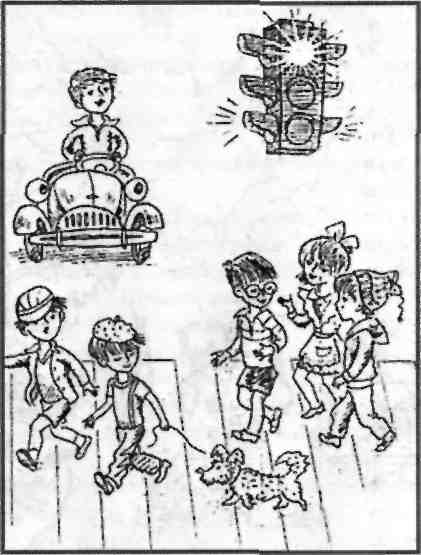 Какое правило нарушают мальчики на дороге? Напиши ответ рядом с картинкой.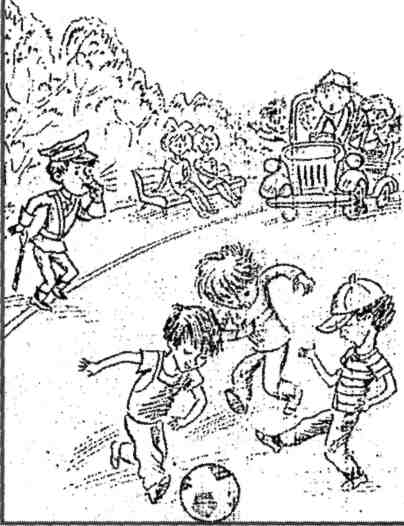 Сколько ошибок сделал художник, рисуя эту картинку? Напиши.Обведи эти ошибки на рисунке.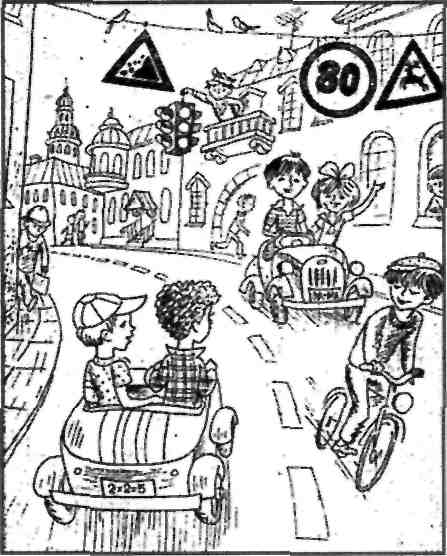 